Отчет за неделю с 20.04 - 24.04.2020 г.1. Проведенные занятия группа:_Подготовительная, Комбинированная, Логопедическая._____________________________Примечания: С родителями связь держу через воспитателей. Родители отчитываются воспитателям о проделанной работе, о выполнении данных мною заданий, в случае возникших трудностей задают вопросы.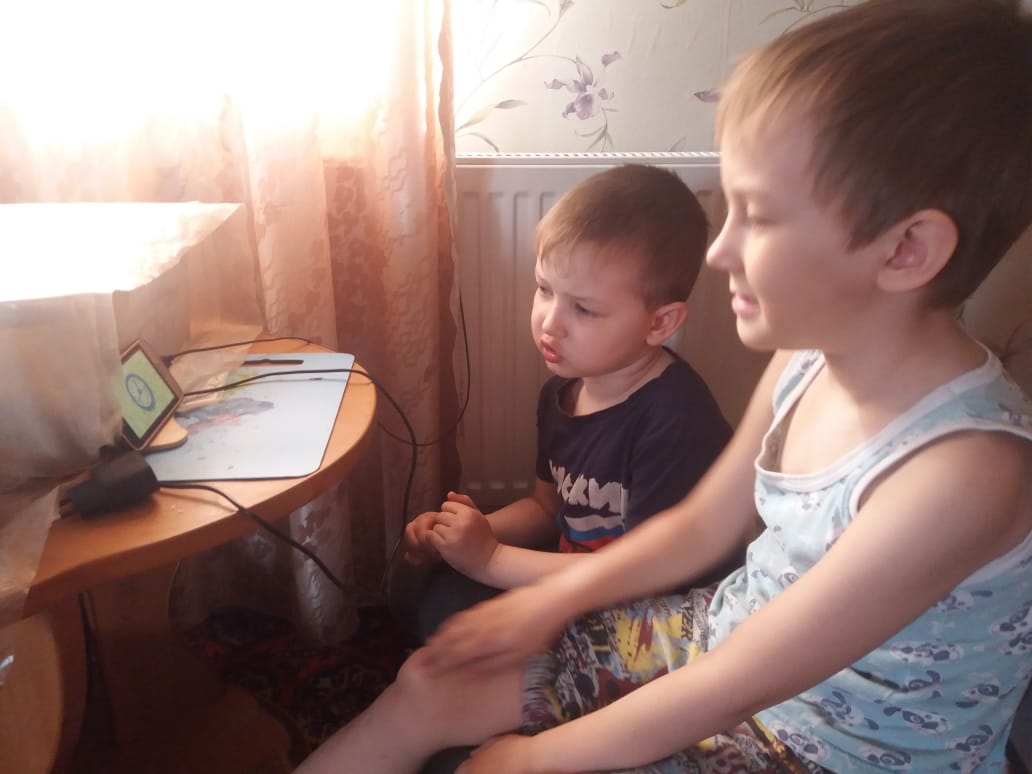 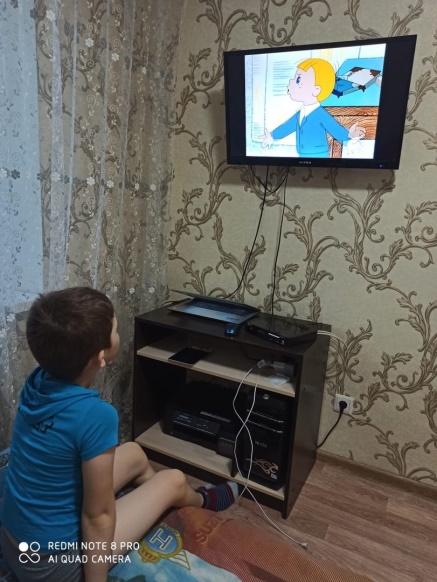 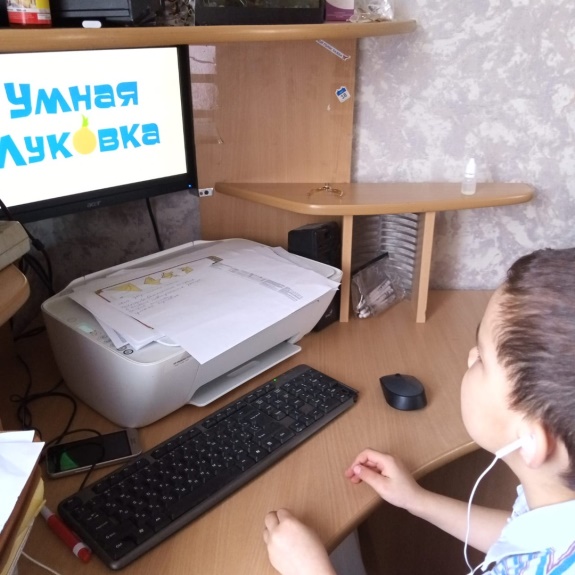 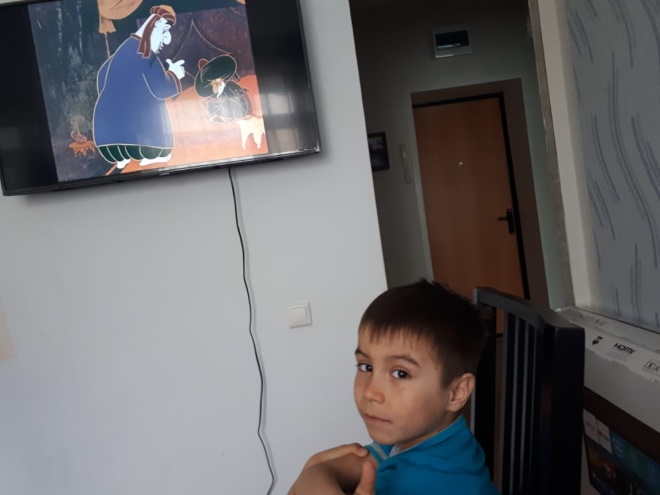 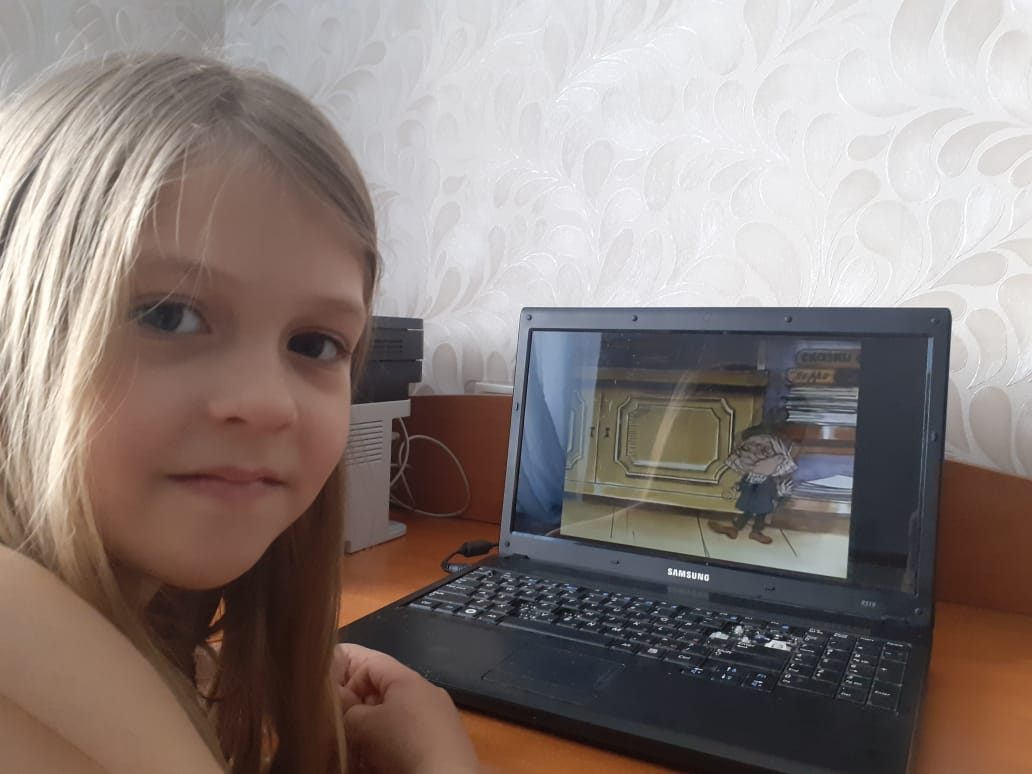 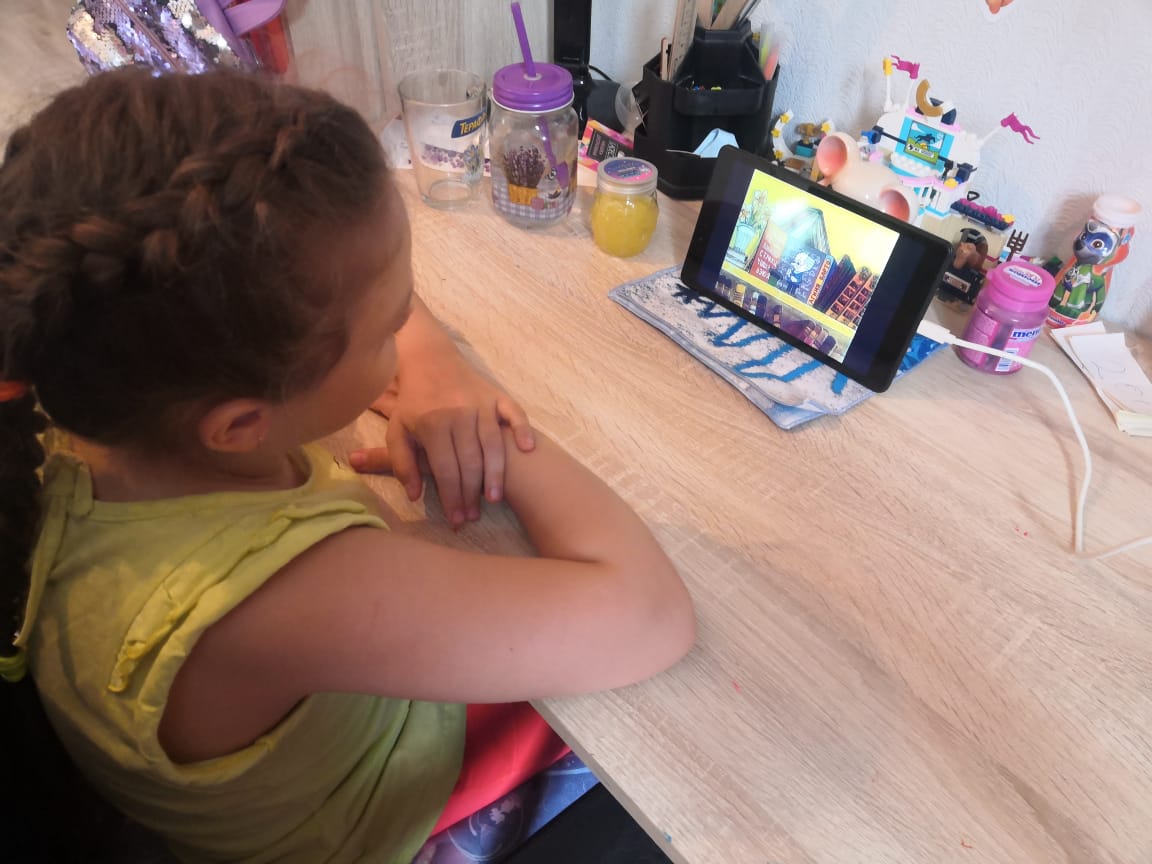 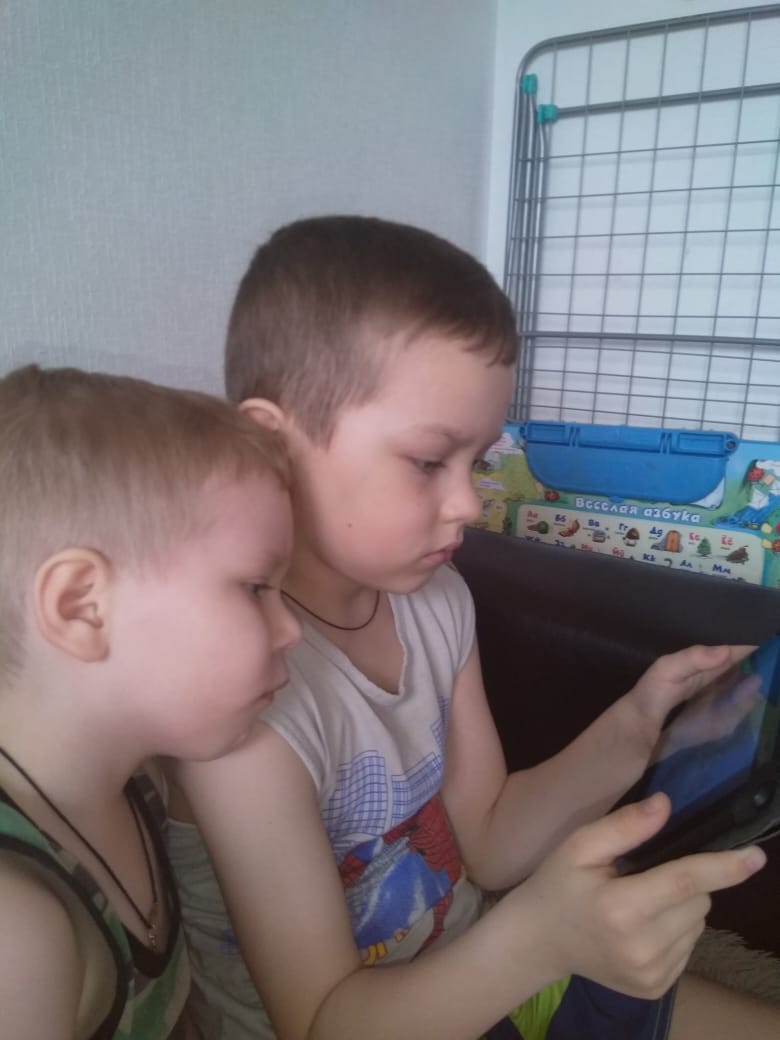 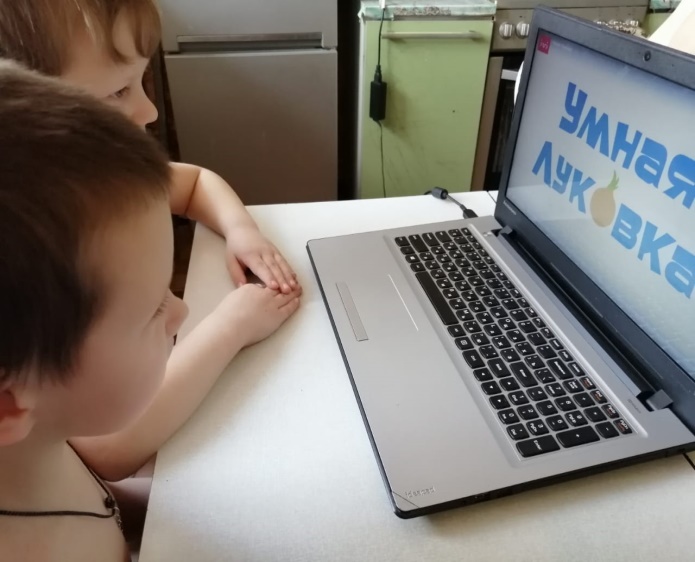 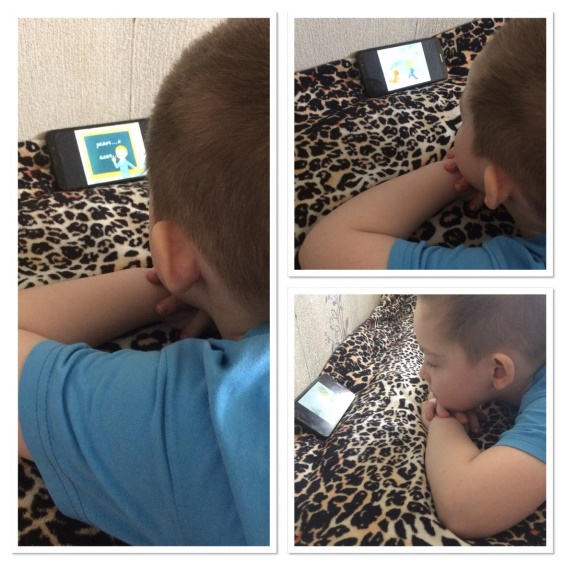 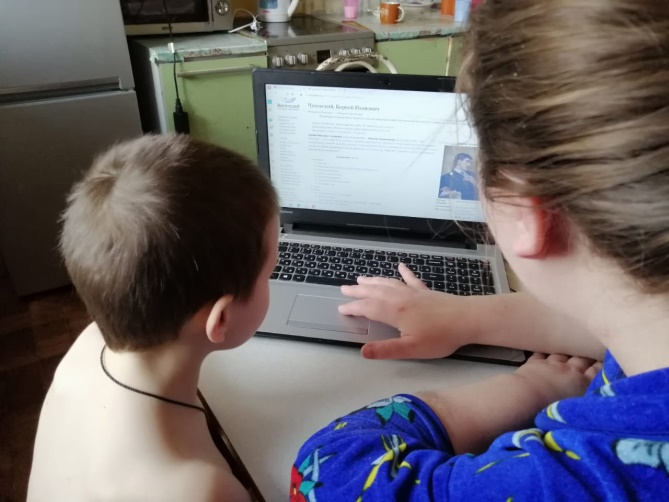 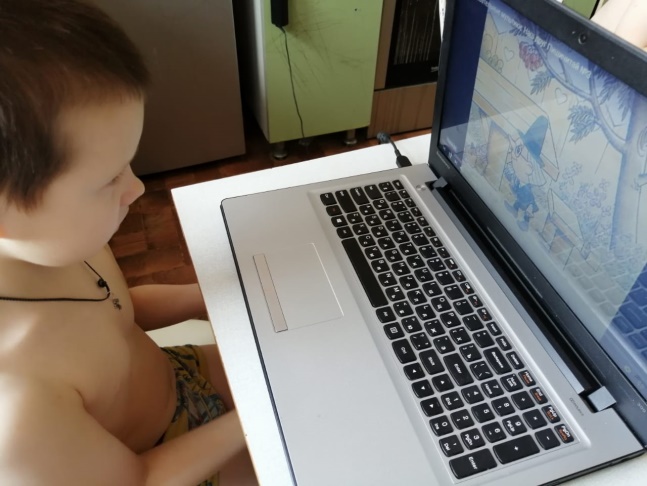 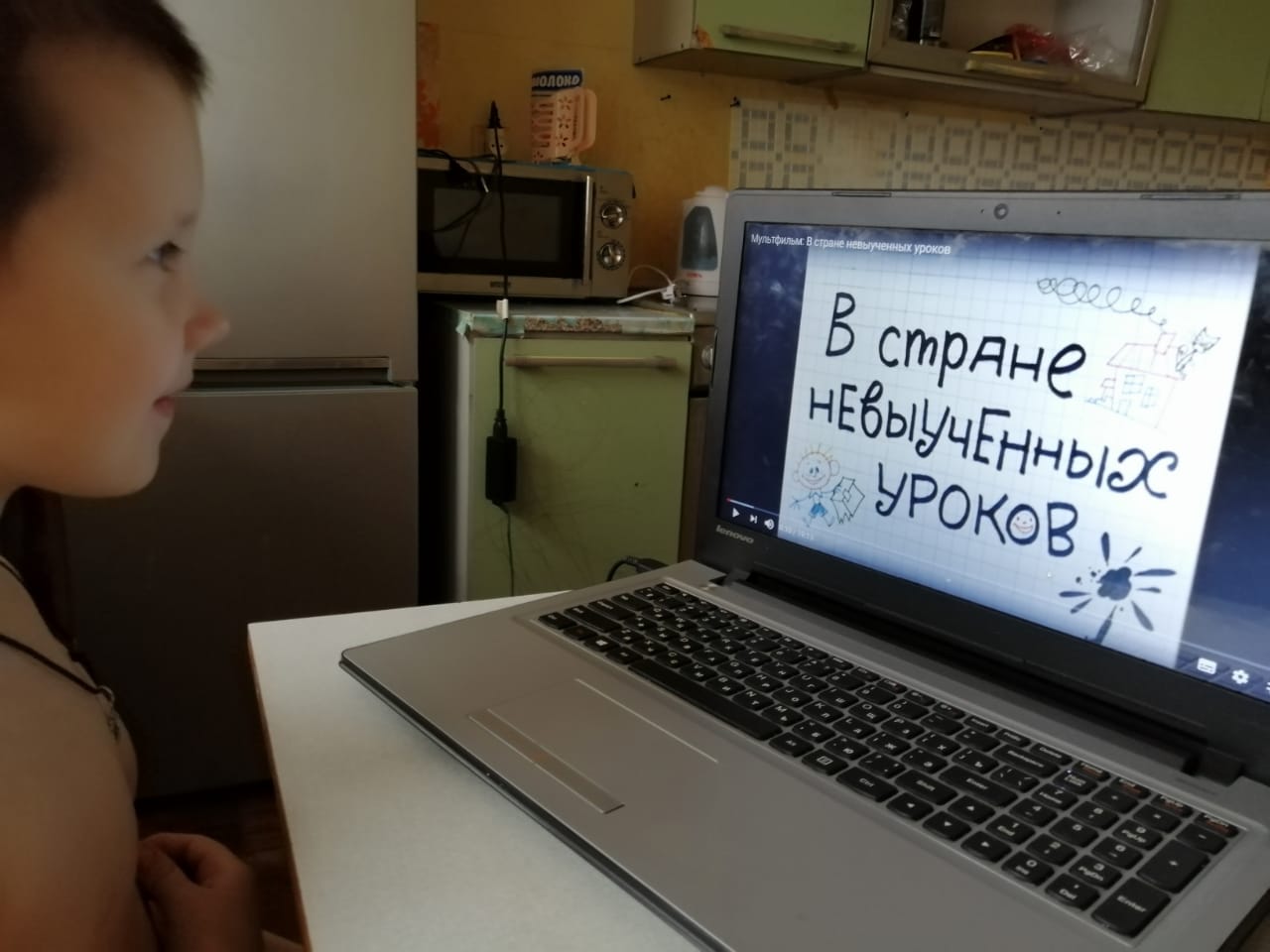 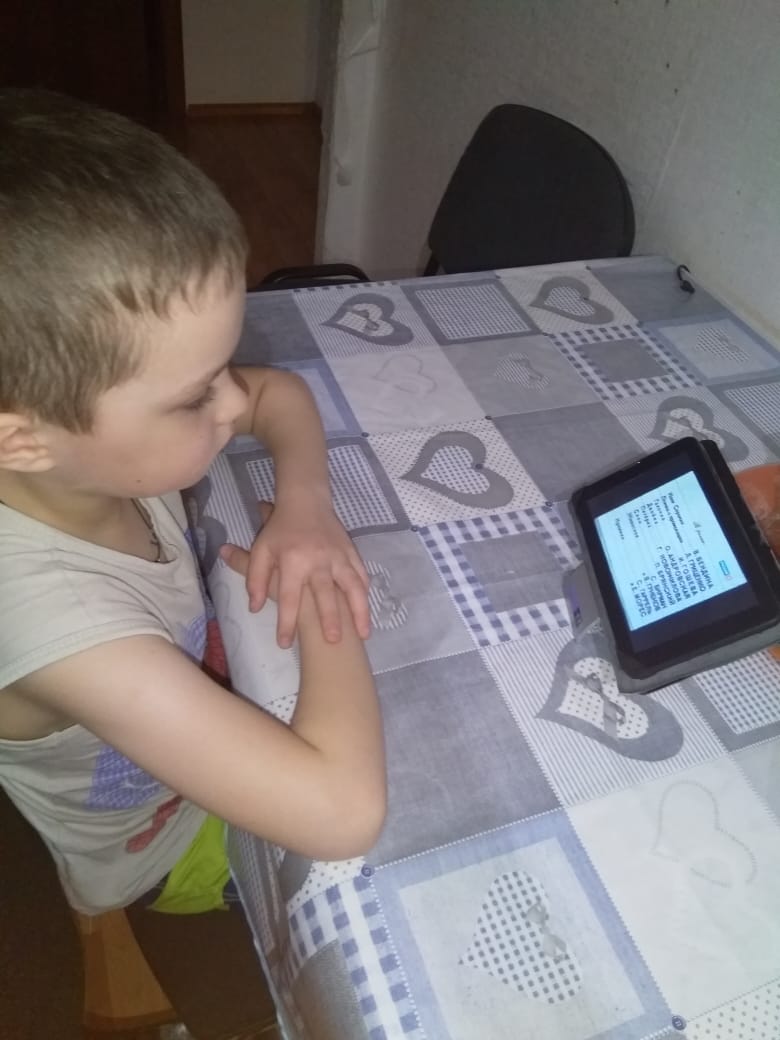 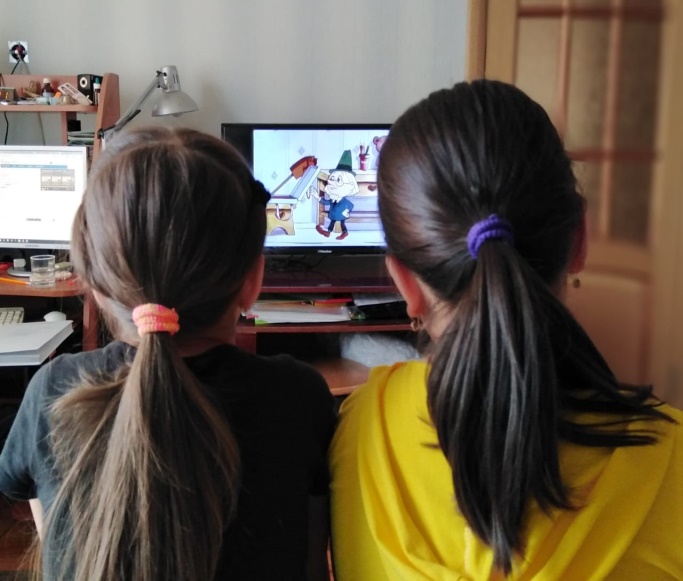 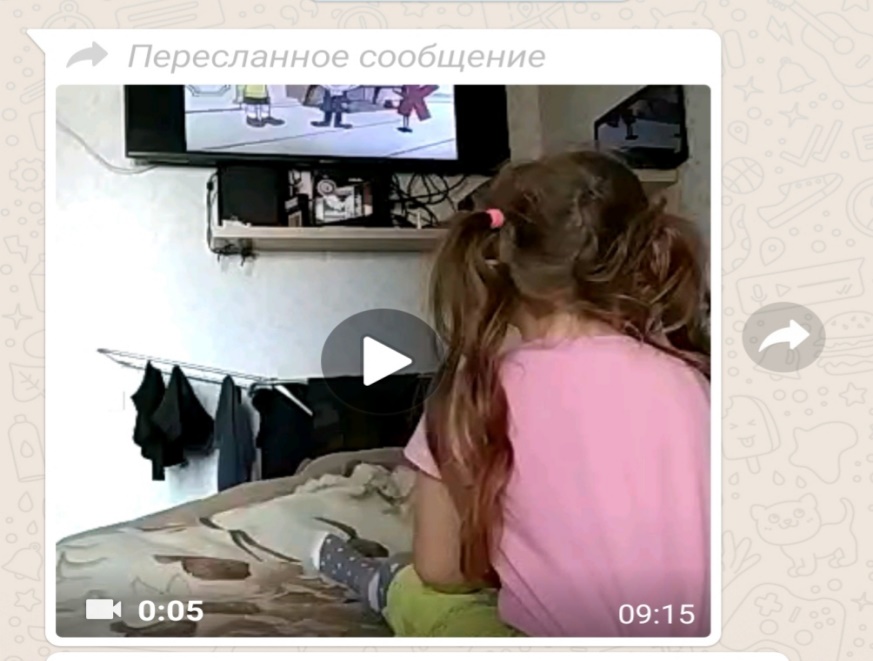 Кол-во детей в группе (по приказу)Кол-во отправленных заданий воспитанникамКол-во отчетов о выполненных заданий от родителей, причины невыполненияПодготовительная группа 25 чел.Комбинированная группа  17 чел.Логопедическая группа 10 чел.Для детей 6-7 лет:1 занятие включающее 4 поучительных мультфильма про учебу. Для детей 5-6 лет:1 занятие включающее серию познавательных мультфильмов.Далее обсуждение увиденного с родителями.Из 25 детей занятие выполнили : 6 детейФатхулина Е.; Слепухина П.; Казаков Т.; Баранов А; Дубцов М; Егармина П. Другие отчет не предоставили.Из 17 детей занятие выполнил 1 человек: Бузмаков К. Другие отчет не предоставили.Из 10 детей занятие выполнили 5 человек: Чистяков В; Бузмаков Д; Самойлов О; Попова О; Кривых Г.. 1 из семей не заходит в чат группы, не выходит на связь. Другие отчет не предоставили.Занятия предполагают просмотр поучительных мультфильмов об учебе, также познавательных мультфильмов.